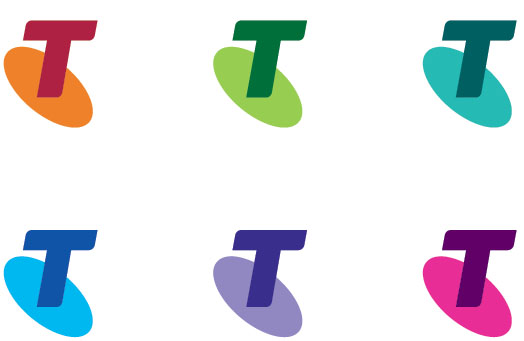                                                                                                                                        IPND ManagerApplication of Intent to provide data to the Integrated Public Number Database (IPND)If you are a Carriage Service Provider (CSP) that supplies a carriage service to an end-user you must register to provide the Public Number Customer Data (PNCD) of that end-user to the IPND.  You must register to become an IPND Data Provider with the IPND Manager even if you intend to have another entity provide data on your behalf.  Note that it is a requirement the PNCD information you provide to the IPND Manager is accurate, complete and up to date.

This application applies only for the purposes of commencing formal approval, registration and acceptance testing for intending Data Providers of the Integrated Public Number Database (IPND). You will not be classified as an authorised IPND Data Provider until all requirements are completed
Please complete the required details and return attn: IPND Manager via:
Email - (ipnd.manager@team.telstra.com) 

INCOMPLETE FORMS WILL NOT BE ACCEPTEDAny subsequent changes to this first connection may incur a cost                       PART A. 	Essential IPND CSP Contact Details 

You must notify the IPND Manager if any information provided in this form changes over time, including contact information or if you have another entity provide data on your behalf in the futureCSP Name:     _______________________________     ABN: _______________________Business Address: _________________________________________________________   ________________________________________________________________________Contact for IPND: __________________________________________________________                 Tel:  __________________   (Please supply Australian contact number.  1300, 1800 & 13 numbers not accepted)    Email:   ________________________________________________________________Technical Communications DetailsIf another entity will be acting on your behalf to provide data to the IPND, that entity’s details must be provided in the Technical Communications section below.  If you are providing data directly to the IPND, please use your contact details.

Company Name_______________________________________________________________
Contact for IPND: ____________________________________________________Tel:  __________________(Please supply Australian contact number.  1300, 1800 & 13 numbers are not accepted)   								                                                        Email:   ____________________________________________________________IPND Site Address: __________________________________________________________

      ________________________________________________________________   

      ________________________________________________________________

 Site Contact: __________________________________  Tel:  __________________(Please supply Australian contact number.  1300, 1800 & 13 numbers not accepted))    PART B.   Planned Acceptance Time Frames 
(Only for those connecting directly to the IPND ie Not using a 3rd party agent)	
1. Comprehension File provided to IPND Operations Manager - Date: _____________2. Commence testing in the IPND Testing Environment - Date: ________________3. Planned IPND Production - Date: ________________	                    Note: IPND Data will not be uploaded/downloaded until approval has been granted by the IPND Manager.PART C.	Customer Consent To the IPND Manager,I, ________________________ (insert name) on behalf of _________________________ (insert CSP Name) hereby consent to the information contained in this application being used by the IPND Manager in assessing this application to become an IPND Data Provider for Approved Purposes as detailed in the Carrier Licence Conditions (Telstra Corporation Limited) Declaration 1997. 
				Signed ____________________        Date: ____________

			     Print Name: ____________________